ΠΡΟΣ:  ΠΑΝΕΠΙΣΤΗΜΙΟ ΠΑΤΡΩΝ					(Ημερομηνία)             ΤΜΗΜΑ ………………………..	Ε Κ Θ Ε Σ Η ΟΛΟΚΛΗΡΩΣΗΣ ΜΕΤΑΔΙΔΑΚΤΟΡΙΚΗΣ ΕΡΕΥΝΑΣ του ………………………………………… (ΟΝΟΜΑΤΕΠΩΝΥΜΟ)με θέμα «……………………………………………………..»Επιβλέπων Καθηγητής: ……………………………………………………………………..(Περίληψη)(λέξεις κλειδιά)(Πίνακας περιεχομένων, Κατάλογος πινάκων, διαγραμμάτων και/ή άλλων εποπτικών μέσων)ΕισαγωγήΕρευνητικοί στόχοι Αποτελέσματα της έρευναςΕπιστημονικές δημοσιεύσεις/ανακοινώσειςΚατευθύνσεις   για   μελλοντική   έρευνα   -     κριτικές   απόψεις   και συμπεράσματα ΒιβλιογραφίαΟ Επιβλέπων Καθηγητής 				   Ο Μεταδιδάκτορας Ερευνητής(Υπογραφή)						  (Υπογραφή)	ΕΛΛΗΝΙΚΗ ΔΗΜΟΚΡΑΤΙΑ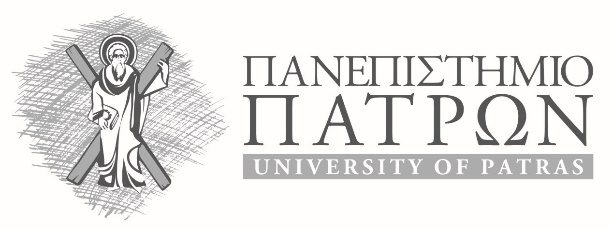 